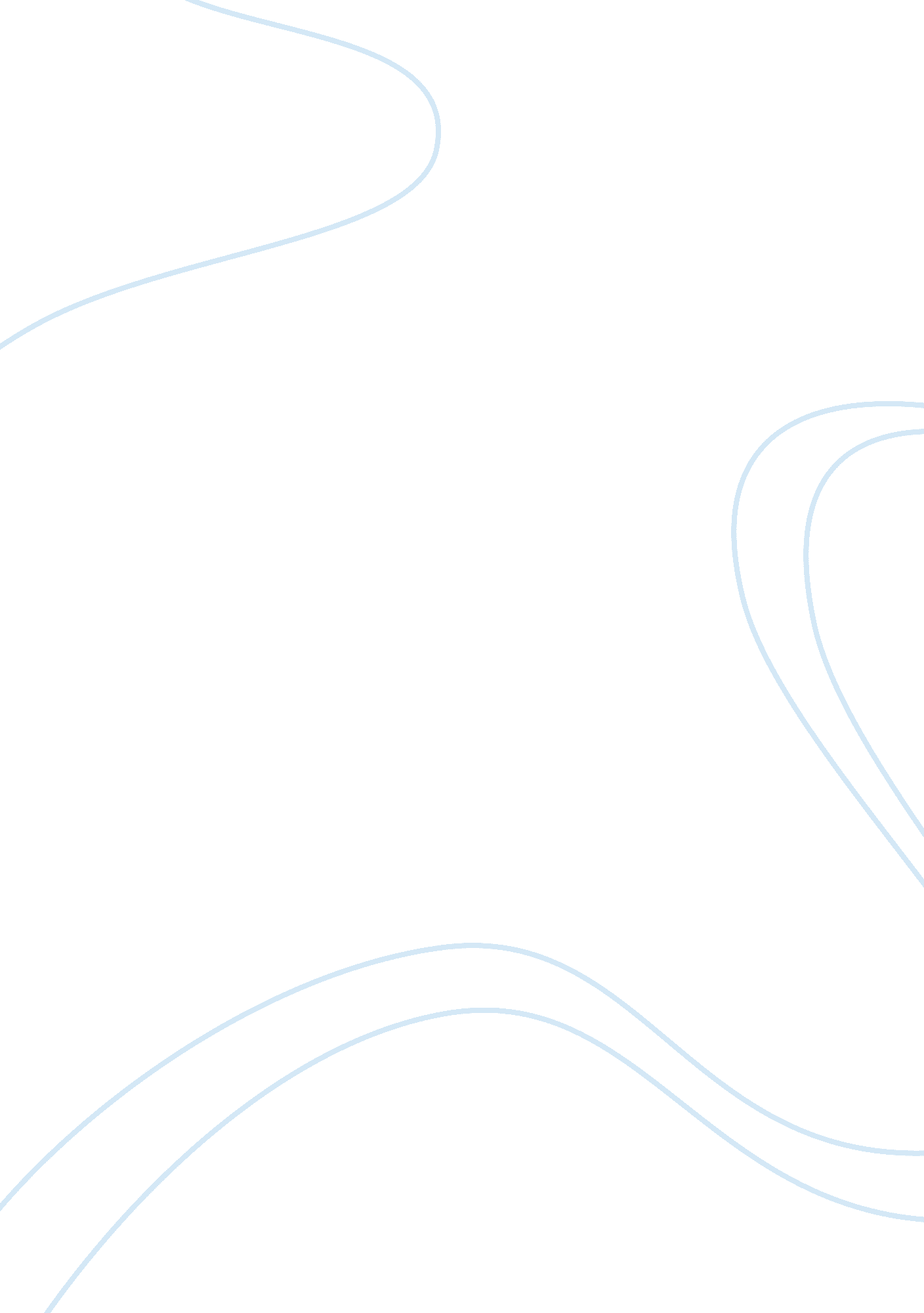 Jjjjjjjjjjjj essay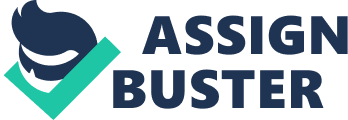 I have chosen Paul Palos, RN to interview. He is a graduate of Navarro College. He was on the Dean’s list all four years, with a 4. 0 GPA. He is 5’10”, 32 year old Hispanic with short but messy jet black hair. He wears casual glasses with dark brown eyes. His skin color is light brown, has muscle definition, and his teeth are pearl white. He has somewhat of a country accent. Paul currently works at Navarro Regional Hospital. Where he has worked there for ten years as a registered nurse. I asked him some questions about his career choice, why he chose to be a registered nurse, and why is it a good career path. He replied with really good reasons to why being a registered nurse is a good path.“ Why did you want to become a registered nurse?” According to Paul he wanted to be a nurse his whole life. “ I grew up in a hospital, because of my grandma working there as a register clerk. I would always go around the hospital talking to the patients making them feel better.” Paul said. That is when he decided to become a nurse. I then asked “ do you enjoy your career?” “ I love my career, but I’m not going to lie to you though, it does get a little stressful but it always gets better in the end.” He said. The hardest part of the job is having all the responsibility and very little power. The best part of the job though is working in the E. R. knowing that sometimes, you are in situations where that person is alive because of your implications, such as titration a vasopressor or choosing which vasopressor that keeps that patient alive at that very moment. I also love when a new patient comes to the floor and you see your co-workers flood the room, everyone doing their part, each bringing their bit of knowledge to the scene. Also getting respect from residents while working in the E. R. is a great feeling, because one some of those residents will become great physicians, and they are speaking to you as a human being, and not some subservient. Then I asked Paul “ what is a usual. .. 